		Соглашение		О принятии согласованных технических правил Организации Объединенных Наций для колесных транспортных средств, предметов оборудования и частей, которые могут быть установлены и/или использованы на колесных транспортных средствах, и об условиях взаимного признания официальных утверждений, выдаваемых на основе этих правил Организации Объединенных Наций*(Пересмотр 3, включающий поправки, вступившие в силу 14 сентября 2017 года)_________		Добавление 124 — Правила № 125 ООНПересмотр 3 — Поправка 2Дополнение 2 к поправкам серии 02 — Дата вступления в силу: 5 июня 2023 года		Единообразные предписания, касающиеся официального утверждения автотранспортных средств в отношении поля обзора водителя спередиНастоящий документ опубликован исключительно в информационных целях. Аутентичным и юридически обязательным текстом является документ ECE/TRANS/WP.29/2022/122. __________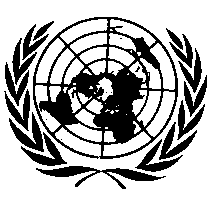 ОРГАНИЗАЦИЯ ОБЪЕДИНЕННЫХ НАЦИЙПункт 1.1 изменить следующим образом:«1.1		Настоящие Правила ООН применяются к полю обзора водителей транспортных средств категорий М1 и N1 спереди на 180°».Пункт 1.3 изменить следующим образом:«1.3		Требования настоящих Правил ООН в сформулированном виде применяются к транспортным средствам категорий М1 и N1, в которых водитель находится слева. На транспортных средствах категорий М1 и N1, в которых водитель находится справа, эти требования соответственно применяются с использованием диаметрально противоположных критериев».E/ECE/324/Rev.2/Add.124/Rev.3/Amend.2−E/ECE/TRANS/505/Rev.2/Add.124/Rev.3/Amend.2E/ECE/324/Rev.2/Add.124/Rev.3/Amend.2−E/ECE/TRANS/505/Rev.2/Add.124/Rev.3/Amend.2E/ECE/324/Rev.2/Add.124/Rev.3/Amend.2−E/ECE/TRANS/505/Rev.2/Add.124/Rev.3/Amend.220 June 2023